Zderok Oleksandr OleksandrovichExperience:Position applied for: Electrical EngineerDate of birth: 03.10.1989 (age: 28)Citizenship: UkraineResidence permit in Ukraine: NoCountry of residence: UkraineCity of residence: OdessaPermanent address: Viliamsa 59 kContact Tel. No: +38 (048) 755-45-01 / +38 (093) 090-97-04E-Mail: mr.zderok@mail.ruU.S. visa: NoE.U. visa: NoUkrainian biometric international passport: Not specifiedDate available from: 10.10.2013English knowledge: GoodMinimum salary: 4500 $ per monthPositionFrom / ToVessel nameVessel typeDWTMEBHPFlagShipownerCrewing08.10.2012-01.06.2013Jabal NafusaBulk Carrier169097Man B&W19873MaltaV.ShipsV.Ships12.02.2012-23.07.2012Maersk VeniceContainer Ship22308Man B&W19873GibraltarV.ShipsV.Ships28.08.2011-28.10.2011DevaContainer Ship50828Man B&W49873LiberiaDanaosDanaosElectric Cadet24.08.2010-01.02.2011Frieda SelmerBulk Carrier55718Man B&W19873MarshallOscar WehrStaff CentreElectric Cadet26.11.2009-12.05.2010ElquiContainer Ship23026Sulzer 6 RTA19347MarshallOscar WehrStaff Centre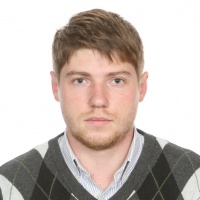 